       Curso de Licenciatura em Letras Espanhol e Português como Línguas Estrangeiras - LEPLEEstágio Obrigatório IVÀ Diretoria da Escola …../ OU À Coordenação do Curso de Extensão “............”:            Gostaríamos de agradecer a sua disponibilidade e a de sua escola/de seu Curso de Extensão, em acolher nosso(a) estagiário(a) ...............................................................................................................................           Oportunizando-lhe a experiência de realizar o Estágio Obrigatório ** em Língua ***, requisito obrigatório para a conclusão do curso de  Letras - Espanhol e Português como Línguas Estrangeiras – da UNILA, e ainda, proporcionar-lhe a convivência com a comunidade escolar/OU acadêmica, bem como vivenciar na prática toda a complexidade que envolve o contexto de sala de aula.            Aproveitamos a oportunidade para manifestar nosso interesse em continuar contando com a importante parceria desta instituição/OU deste projeto, para futuras práticas de ensino. 	Foz do Iguaçu, 11 de julho de 2019	Atenciosamente, 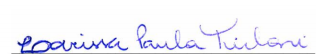 Profa. Larissa Paula TirloniCoordenadora do Estágio em Letras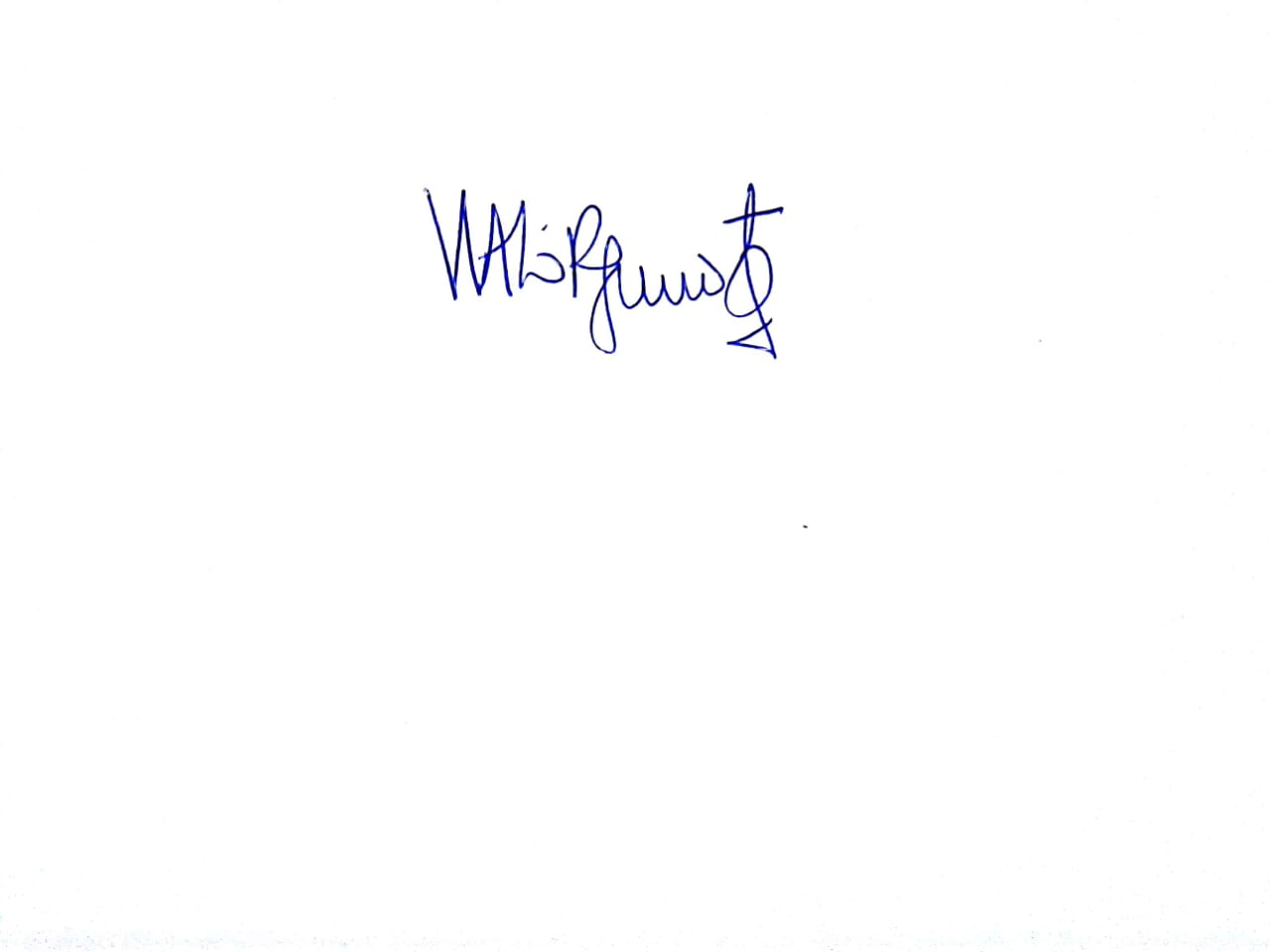 Profa. Valdilena RamméCoordenadora do Curso Letras Espanhol e Português como Línguas Estrangeiras